                                              Приложение 1«Цветик-семицветик» (по сказке В. Катаева), © Союзмультфильм, 1948 г.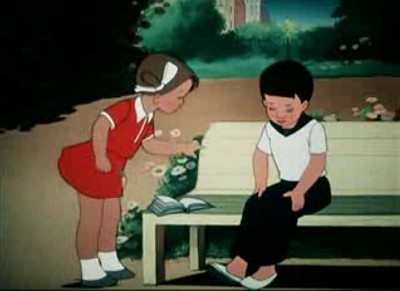 Длительность: 20 мин 15 с.Цель: показать, что цель нужно определять осознанно, предварительно подумав, что она возникает из проблемы.Формируемые представления: выбор цели.Краткое содержание. Девочка Женя шла с баранками домой из магазина, по пути считая ворон. В это время собака стащила у нее все баранки. Девочка побежала за ней и наткнулась на садик, где старушка подарила Жене цветок с семью лепестками: если оторвать лепесток и загадать желание, оно сразу сбывается. Женя использовала шесть лепестков, загадав следующие желания: вернуться домой с баранками, восстановить мамину разбитую вазу, побывать на Северном полюсе и вернуться с него, иметь все игрушки, которые есть в магазине, вернуть игрушки назад. И только когда у нее остался всего один лепесток, она серьезно подошла к определению желания и помогла больному мальчику Вите.ВопросыБыли ли у Жени цели, когда у нее в руках оказался цветик-семицветик?Какое первое желание загадала Женя? Какой получила результат? С толком ли она потратила лепесток? Могла ли Женя без цветка достичь этого результата?Какое второе желание загадала Женя? Почему она его загадала? Стоило ли тратить лепесток?Какое было третье желание? Зачем она его загадала? Можно ли было обойтись без него?Каково было четвертое желание? Можно ли было без него обойтись?Каково было пятое желание? Почему Женя захотела иметь все игрушки?Каково было шестое желание?Стало ли что-то в ее жизни и жизни других людей лучше, когда исполнялись ее первые шесть желаний?Что Женя загадала в седьмой раз? Какой получила результат?Исполнение какого желания принесло Жене больше всего радости? А кому еще оно принесло радость?Посоветуйте Жене, как можно было бы распорядиться цветиком-семицветиком? Как нужно выбирать цель?Вывод: Женя бестолково потратила шесть лепестков, не задумываясь о своих желаниях. Лишь только когда она увидела проблему и подумала, то загадала правильное желание, и достижение цели стало ее решением. Бездумно выбранные цели не приводят к результату, да еще и приносят ненужные проблемы.Упражнение: у каждого из вас есть один лепесток цветика-семицветика. Давайте представим, что каждый лепесток исполняет одно желание. Как вы распорядитесь своим лепестком?«Дядя Миша», © Союзмультфильм, 1970 г.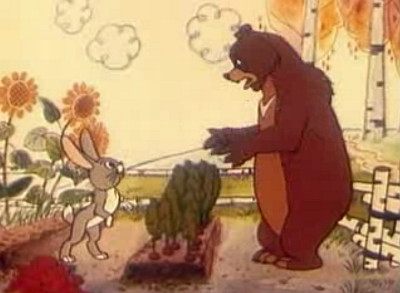 Длительность: 9 мин 26 с.Цель: показать, что цели можно достичь, только когда дело будет доведено до конца.Формируемые представления: движение к цели до конца, получение результата.Краткое содержание. Дядя Миша хотел сделать запасы на зиму. Он увидел зайца, собирающего морковку, и стал тоже собирать морковь. Потом увидел ежика, который шел в лес за грибами, бросил морковь и пошел за грибами. В лесу встретил белочку и стал собирать орехи. Затем он встретил кота и пошел с ним на рыбалку. На рыбалке его сманила лиса пойти в деревню за курами. Лиса обманула дядю Мишу, украла курицу, а его чуть не поймали собаки. Тогда он понял, что любое дело нужно доводить до конца, иначе останешься ни с чем.ВопросыКакая цель была у дяди Миши?Кого встретил дядя Миша? Что они делали?Что сделал дядя Миша, когда встретил зайца, ежа, белку, кота?Какого результата он достиг? Какие запасы насобирал на зиму?Насобирали ли запасы другие звери?Почему они насобирали, а дядя Миша нет?К какому выводу он пришел?Как нужно поступить дяде Мише, чтобы насобирать запасы на зиму?Вывод: дядя Миша начинал делать дело и бросал его, не доведя до конца, поэтому он не получил результата. Лучше сделать одно дело хорошо, чем много дел плохо.«Нехочуха», © Творческое объединение «Экран», 1986 г.Длительность: 9 мин 13 с.Цель: показать, что лень и постоянные удовольствия не приносят никакого результата. Формируемые представления: отрицательное отношение к лени.Краткое содержание. Мальчик не хотел ничего делать, только смотреть мультики и играть. Он не убирал за собой, не помогал бабушке по дому и мечтал попасть в страну, где ничего не надо делать и где не будут заставлять делать то, что не хочешь. Туда он и попал. В стране Нехочухии были разнообразные удовольствия и обслуживающие роботы. Мальчик быстро устал от постоянных, сменяющих друг друга удовольствий и постоянно повторял слова «не хочу», на что робот отвечал: «Молодец. Будешь как великий Нехочуха». Когда же он увидел настоящего великого Нехочуху — отвратительного толстого лентяя и понял, что это он и есть в будущем, мальчик не захотел быть Нехочухой.ВопросыЧто мальчик не хотел делать и не делал?Что из этого можно делать и почему?Понравился ли вам великий Нехочуха? Почему?Что нужно делать, чтобы не стать таким?Как нужно жить: по принципу «хочу — не хочу» или «надо — не надо»?Вывод: мальчик не хотел ничего делать. Но когда увидел, что, живя так, он станет отвратительным Нехочухой, решил, что надо жить по принципу «надо — не надо», а не «хочу — не хочу».«Баранкин, будь человеком!», © Союзмультфильм, 1963 г.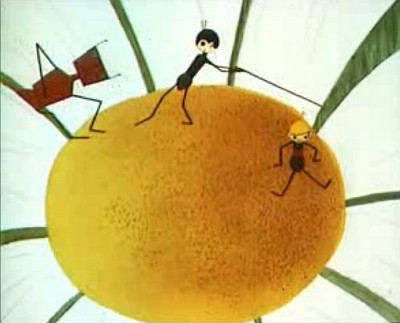 Длительность: 20 мин 16 с.Цель: закрепить представление о труде как основе жизни всех живых существ.Формируемые представления: труд как основа жизни.Краткое содержание. Двоечники Баранкин и Малинин не хотели учиться. Чтобы избежать дополнительных занятий в выходные и как следует отдохнуть, они превратились в воробьев. Но у тех оказалась совсем нелегкая жизнь: они спасаются от кошек и мальчишек с рогатками, вьют гнезда...… Жизнь воробьев быстро надоела лентяям, и они превратились в бабочек. Но те тоже трудятся — собирают пыльцу. Кроме того, на бабочек охотятся школьницы. Не понравилось мальчишкам быть бабочками, и стали они муравьями. Но жизнь последних оказалась тоже непростой. Поняли тогда мальчишки, что все в природе трудятся, и превратились обратно в людей.ВопросыОпишите Баранкина и Малинина.Почему Баранкин не хотел быть человеком? Как он хотел жить?В кого превратились лентяи?Какие у воробьев есть в жизни сложности? Чем они занимаются? Чему учатся?Легкая ли жизнь у бабочек? Чем занимаются бабочки? Какие опасности их подстерегают?Опишите жизнь муравьев.Понравилась ли Баранкину и Малинину жизнь воробьев, бабочек, муравьев? Почему?Кто в природе не трудится?Можно ли жить и не трудиться?Что поняли Баранкин и Малинин?Что означает фраза «быть человеком»?Вывод: Баранкин и Малинин не хотели трудиться, поэтому стали искать тех, у кого легкая жизнь, без труда. Но оказалось, что в природе все трудятся, поскольку без труда не выжить.Упражнение: если позволяет погода, вместе с детьми можно выйти на улицу, в парк или лес и понаблюдать за жизнью воробьев, бабочек и муравьев. Задать детям вопросы: что делают воробьи, бабочки, муравьи? Как они добывают себе пропитание? Что будет, если они перестанут трудиться?«Чемпион», © Союзмультфильм, 1948 г.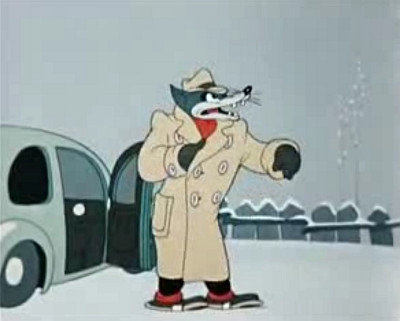 Длительность: 10 мин 6 с.Цель: закреплять представление о тренировке как способе достижения результата.Формируемые представления: тренировка как способ достижения цели.Краткое содержание. Щенок Бобик очень хотел выиграть кросс по лыжам и победить действующего чемпиона Серого волка. Волк был уверен в своей победе, поэтому не готовился к соревнованиям, а Бобик добросовестно тренировался. На соревнованиях Бобик и Серый волк серьезно боролись за победу, но победил Бобик.ВопросыКакую цель поставил перед собой щенок Бобик?Какая цель была у Серого волка?Как добивался своей цели Бобик? Что делал?А что делал для цели Серый волк?Кто выиграл? Почему?Кто был в начале мультфильма чемпионом? А кто в конце? Почему?Что нужно делать волку, чтобы побеждать?Вывод: щенок Бобик хотел выиграть кросс и усиленно тренировался. Серый волк был действующим чемпионом и думал, что ему нет равных, поэтому не тренировался. На соревнованиях победил Бобик.«Ключ», © Союзмультфильм, 1961 г.Длительность: 54 мин 13 с.Цель: показать, что обретение новых знаний и умений приводит к росту человека.Формируемые представления: труд как способ развития себя.Краткое содержание. В семье Захаровых родился сын. К нему пришли феи и подарили клубок, который приведет мальчика к счастью. Мама с папой рады: не придется сыну ни учиться, ни трудиться — вот оно готовое счастье. Но дед мальчика хочет обучить его ремеслу, которым занимались он сам, его отец, дед, прадед. Родители выгнали деда. Понял он, что из его внука хотят вырастить лодыря, и пошел к своему другу — волшебнику — просить помощи. Мальчик вырос ленивым и избалованным и направился в страну счастья. Но чтобы туда попасть, ему нужно было достать ключ. Тогда мальчик пришел к своему деду, чтобы тот научил его делать ключи. Сначала у мальчика ничего не получалось, но потом он приноровился и сам сделал ключ.ВопросыЧто за подарок принесли феи мальчику?Почему мама и папа обрадовались этому подарку?А что принес дед своему внуку?Опишите страну счастья. Что там ждет мальчика?Каким вырос мальчик? Опишите его.Какая цель была у мальчика?Какая цель была у деда?Как дед добивался своей цели?Чему дед научил своего внука?Почему мальчик вернулся к деду?Что такое счастье?Вывод: мальчик хотел просто так получить счастье. Но впоследствии он обучился трудиться и понял, что счастье в труде.Примечание: мультфильм нужно смотреть в два этапа (примерно по 30 мин). Перед вторым просмотром спросить у детей: что было в начале первого?«Наш друг Пишичитай», © Союзмультфильм, 1980 г.Длительность: 9 мин (1 серия).Цель: формировать положительное отношение к школе, а также представление, что знания необходимы в жизни.Формируемые представления: желание и понимание необходимости учиться в школе.Краткое содержание. Волшебник Пишичитай подарил на пятилетие мальчику Коле букву К. Но Коля не захотел учить букву К и прогнал ее. Буква обиделась и ушла. Но ушла она из всех слов: окно превратилось в оно, клен — в лен, крот — в рот. Когда к Коле на день рождения пришли мальчики, Коля превратился в Олю. Тогда он понял, зачем нужна буква К. Коля попросил у буквы прощения и научился ее писать.ВопросыКакая цель была у Пишичитая?Была ли такая цель у Коли?Что случилось, когда Коля прогнал букву К?Зачем нужна буква К?Назовите слова, которые начинаются на букву К.Вывод: Коля ленился и не захотел учить букву К. Тогда она ушла из всех слов и началась путаница.Упражнения:— написать за 2 минуты как можно больше слов на букву К;— в заранее подобранных словах убрать одну букву, чтобы получилось другое слово (выход, печенье, почки, гроза, толк, экран, пушки, иволга и др.).«Остров ошибок», © Союзмультфильм, 1955 г.Длительность: 24 мин 59 с.Цель: та же.Формируемые представления: те же.Краткое содержание. Коля Сорокин все лето отдыхал и ленился решать задачки по математике. Он попал на Остров ошибок и встретил там ошибки из своих неправильно решенных задач: разделенных дорогой кроликов; слона, который был легче воздуха; корову и лошадь с одним телом и двумя головами; бассейн, который затопил все вокруг; столкнувшиеся поезда. Вода из переполненного бассейна чуть не затопила всех, но Коля правильно решил все задачки, и все встало на свои места.ВопросыОпишите мальчика Колю Сорокина.Почему он не хотел решать задачки по математике?Какие свои ошибки встретил Коля на Острове ошибок?Почему Коля сделал все эти ошибки?Как Коля смог исправить их?Зачем нужны знания, которые дают в школе?Вывод: Коля ленился и плохо учился. Когда он увидел, к чему привели его ошибки, он понял, что знания необходимы для жизни.Упражнение: предложить задачку, которая важна для решения конкретной проблемы ребенка.